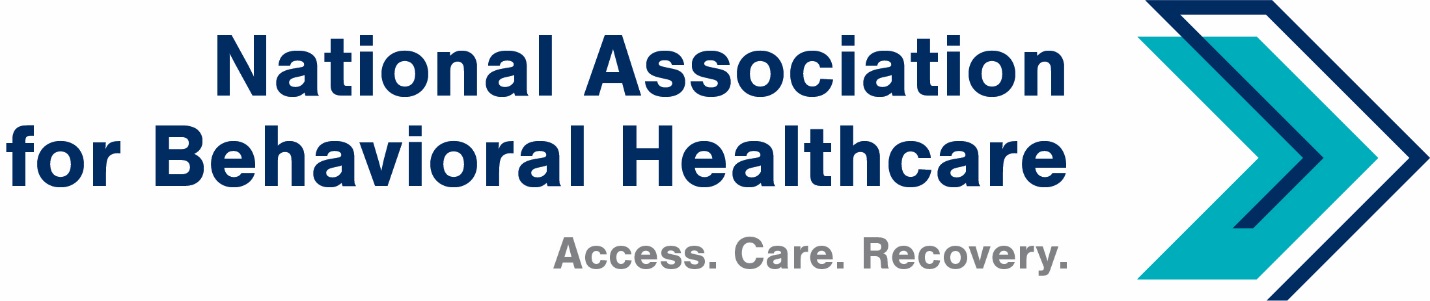 AgendaBoard of Trustees MeetingMonday, June 13, 2022Noon – 2 p.m. ETGallery RoomMandarin Oriental Washington, DC1330 Maryland Ave., SW, Washington, DC 20024I.	Introductions II. 	Minutes Approval  III. 	New Member Ratification  IV.	2021 Audit ReportV.	NABH Managed Care: Parity InitiativesDenial-of-Care Portal RevisionsWit v. UBH Amicus BriefWit v. UBH Social Media ToolkitVI.	NABH Legislative and Regulatory UpdatesImproving Access to Mental Health and SUD ServicesReconciliationMedicare Sequester 4% CutOSHA COVID Compliance: Workforce SafetyCMS Covid-19 Infections Surveying and ComplianceIPF-PPS Comments: Technical AnalysisHHS Repeal of SUNSET RuleChildren’s Mental Health: Coordination of Federal ResourcesVII.	Workforce IssuesA. Staffing ShortagesB. Workforce DevelopmentC. Labor Costs: Annual Payment UpdatesD. Surgeon General Advisory: Healthcare Worker Burnout VIII.	NABH Champions PAC: Advocacy Support IX.	NABH Advocacy & Coalition EngagementsA. CEO Alliance for Mental HealthB. Coalition to Protect America’s HealthcareC. Medicare Advantage Fraud Task ForceX. 	Gun Violence & SuicideRed Flag LawsNABH PositionXI.	Post Covid-19 Pandemic: Lessons Learned & Future NeedsXII.	Reminder: Board Coffee with Exhibitors	Tuesday, June 14: 8 a.m. – 8:15 a.m. Grand Ballroom CXII. 	AdjournmentPost Adjournment:I.	NABH Education and Research Foundation Meeting & ReportNext Board of Trustees Meeting: TBD